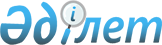 Сандықтау ауданының ұйымдарында 2013 жылы қоғамдық жұмыстарды ұйымдастыру туралыАқмола облысы Сандықтау ауданы әкімдігінің 2013 жылғы 3 қаңтардағы № А-1/4 қаулысы. Ақмола облысының Әділет департаментінде 2013 жылғы 18 қаңтарда № 3622 болып тіркелді      РҚАО ескертпесі.

      Құжаттың мәтінінде түпнұсқаның пунктуациясы мен орфографиясы сақталған.

      Қазақстан Республикасының 2001 жылғы 23 қаңтардағы «Қазақстан Республикасындағы жергілікті мемлекеттік басқару және өзін-өзі басқару туралы» Заңының 31 бабының 1 тармағының 13 тармақшасына, 37 бабына, Қазақстан Республикасының 2001 жылғы 23 қаңтардағы «Халықты жұмыспен қамту туралы» Заңының 20 бабына, Қазақстан Республикасы Үкіметінің 2001 жылғы 19 маусымдағы № 836 қаулысымен бекітілген Қоғамдық жұмыстарды ұйымдастыру мен қаржыландырудың ережесінің 7, 8 тармақтарына сәйкес, Сандықтау ауданының әкімдігі ҚАУЛЫ ЕТЕДІ:



      1. Сандықтау ауданының ұйымдарында 2013 жылы қоғамдық жұмыстар ұйымдастырылсын.



      2. Сандықтау ауданы бойынша 2013 жылға арналған қоса берілген ұйымдардың тізбесі, қоғамдық жұмыстардың түрлері, көлемі, нақты шарттары, қатысушылардың еңбек төлемдерінің мөлшерлері, қаржыландыру көздері, сұраныс және ұсыныс бекітілсін.



      3. Осы қаулының орындалуына бақылау жасау аудан әкімінің орынбасары В.Г.Горохводацкийге жүктелсін.



      4. Осы қаулы Ақмола облысының Әділет департаментінде мемлекеттік тіркелген күнінен бастап күшіне енеді және ресми жарияланған күнінен бастап қолданысқа енгізіледі.      Сандықтау ауданының әкімі                  Қ.Сүйіндіков      «КЕЛІСІЛДІ»      Ақмола облысы мұрағаттар

      мен құжаттамалар

      басқармасының «Сандықтау

      ауданының мемлекеттік

      мұрағаты» мемлекеттік

      мекемесінің директоры                      Г.Виноградова      «Ақмола облысы Сандықтау

      ауданының қорғаныс істері

      жөніндегі бөлімі»

      мемлекеттік мекемесі

      бастығының міндеттерін

      уақытша орындаушы                          Е.Оразов      «Мемлекеттік зейнетақы

      төлеу орталығы»

      республикалық қазыналық

      кәсіпорны Ақмола облыстық

      филиалының» Сандықтау

      аудандық бөлімшесінің бастығы              Г.Цигура      «Қазақстан Республикасы

      әділет министрлігі Ақмола

      облысы Сандықтау ауданының

      әділет басқармасы»

      мемлекеттік мекемесінің бастығы            Р.Ысқақова

 

Сандықтау ауданы әкімдігінің

2013 жылғы 3 қаңтардағы   

№ А-1/4 қаулысымен     

бекітілді         Сандықтау ауданы бойынша 2013 жылға арналған

ұйымдардың тізбесі, қоғамдық жұмыстардың түрлері,

көлемі, нақты шарттары, қатысушылардың еңбек төлемдерінің

мөлшерлері қаржыландыру көздері, сұраныс және ұсыныскестенің жалғасы:
					© 2012. Қазақстан Республикасы Әділет министрлігінің «Қазақстан Республикасының Заңнама және құқықтық ақпарат институты» ШЖҚ РМК
				№Ұйымдар атауыҚоғамдық

жұмыстардың

түрлеріСұраныс

(адам

саны)Ұсыныс

(адам

саны)1«Сандықтау ауданы әкімінің

аппараты» мемлекеттік

мекемесіҚұжаттарды

өңдеуге көмек

көрсету442Сандықтау ауданы «Балкашин

селолық округі әкімінің

аппараты» мемлекеттік

мекемесіАумақты жинау

 

Селоны көркейту11

 

1411

 

143Сандықтау ауданы «Барақпай

селолық округі әкімінің

аппараты» мемлекеттік

мекемесіСелоны

көркейту224Сандықтау ауданы «Белгород

селолық округі әкімінің

аппараты» мемлекеттік

мекемесіСелоны

көркейту225Сандықтау ауданы «Бірлік

селолық округі әкімінің

аппараты» мемлекеттік

мекемесіСелоны

көркейту336Сандықтау ауданы «Васильев

селолық округі әкімінің

аппараты» мемлекеттік

мекемесіСелоны

көркейту337Сандықтау ауданы «Веселов

селолық округі әкімінің

аппараты» мемлекеттік

мекемесіСелоны

көркейту338«Сандықтау ауданы Жамбыл

селолық округі әкімінің

аппараты» мемлекеттік

мекемесіСелоны

көркейту339Сандықтау ауданы «Каменск

селолық округі әкімінің

аппараты» мемлекеттік

мекемесіСелоны

көркейту3310Сандықтау ауданы «Лесной

селолық округі әкімінің

аппараты» мемлекеттік

мекемесіСелоны

көркейту3311Сандықтау ауданы «Максимов

селолық округі әкімінің

аппараты» мемлекеттік

мекемесіСелоны

көркейту3312Сандықтау ауданы

«Новоникольск селолық округі

әкімінің аппараты»

мемлекеттік мекемесіСелоны

көркейту3313Сандықтау ауданы «Сандықтау

селолық округі әкімінің

аппараты» мемлекеттік

мекемесіСелоны

көркейту4414Сандықтау ауданы «Широков

селосы әкімінің аппараты»

мемлекеттік мекемесіСелоны

көркейту3315Сандықтау ауданы «Мәдениет

ауылы әкімінің аппараты»

мемлекеттік мекемесіСелоны

көркейту3316«Сандықтау ауданының

жұмыспен қамту және

әлеуметтік бағдарламалар

бөлімі» мемлекеттік мекемесіҚұжаттарды

өңдеуге көмек

көрсету

 

 

Қартайғандар мен мүгедектерге үйлерінде қызмет көрсетуге көмек көрсету9

 

 

 

 

389

 

 

 

 

3817Ақмола облысы мұрағаттар мен

құжаттамалар басқармасының

«Сандықтау ауданының

мемлекеттік мұрағаты»

мемлекеттік мекемесіҚұжаттарды

өңдеуге көмек

көрсету4418«Сандықтау ауданының білім

бөлімінің «Мектеп-бақша»

мемлекеттік мекемесіАумақты жинау1119«Ақмола облысы Сандықтау

ауданының қорғаныс істері

жөніндегі бөлімі»

мемлекеттік мекемесіҚұжаттарды

өңдеуге көмек

көрсету4420«Мемлекеттік зейнетақы төлеу

орталығы» республикалық

қазыналық кәсіпорнының

Ақмола облыстық филиалының

Сандықтау аудандық

бөлімшесі» мемлекеттік

мекемесіҚұжаттарды

өңдеуге көмек

көрсету4421«Қазақстан Республикасы

Әділет министрлігі Ақмола

облысы Сандықтау ауданының

әділет басқармасы»

мемлекеттік мекемесіҚұжаттарды

өңдеуге көмек

көрсету44Қоғамдық жұмыстар

көлеміНақты шарттарЕңбек ақыны

төлеу

мөлшеріҚаржыландыру

көзі6000 құжатҚолданыстағы

заңнамаларға

сәйкес жасалған

еңбек шарттарына

сәйкесЕң төменгі

еңбек ақының

мөлшеріндеАудан бюджеті66000 шаршы метр

 

 

84000 шаршы метрҚолданыстағы

заңнамаларға

сәйкес жасалған

еңбек шарттарына

сәйкесЕң төменгі

еңбек ақының

мөлшеріндеАудан бюджеті12000 шаршы метрҚолданыстағы

заңнамаларға

сәйкес жасалған

еңбек шарттарына

сәйкесЕң төменгі

еңбек ақының

мөлшеріндеАудан бюджеті12000 шаршы метрҚолданыстағы

заңнамаларға

сәйкес жасалған

еңбек шарттарына

сәйкесЕң төменгі

еңбек ақының

мөлшеріндеАудан бюджеті18000 шаршы метрҚолданыстағы

заңнамаларға

сәйкес жасалған

еңбек шарттарына

сәйкесЕң төменгі

еңбек ақының

мөлшеріндеАудан бюджеті18000 шаршы метрҚолданыстағы

заңнамаларға

сәйкес жасалған

еңбек шарттарына

сәйкесЕң төменгі

еңбек ақының

мөлшеріндеАудан бюджеті18000 шаршы метрҚолданыстағы

заңнамаларға

сәйкес жасалған

еңбек шарттарына

сәйкесЕң төменгі

еңбек ақының

мөлшеріндеАудан бюджеті18000 шаршы метрҚолданыстағы

заңнамаларға

сәйкес жасалған

еңбек шарттарына

сәйкесЕң төменгі

еңбек ақының

мөлшеріндеАудан бюджеті18000 шаршы метрҚолданыстағы

заңнамаларға

сәйкес жасалған

еңбек шарттарына

сәйкесЕң төменгі

еңбек ақының

мөлшеріндеАудан бюджеті18000 шаршы метрҚолданыстағы

заңнамаларға

сәйкес жасалған

еңбек шарттарына

сәйкесЕң төменгі

еңбек ақының

мөлшеріндеАудан бюджеті18000 шаршы метрҚолданыстағы

заңнамаларға

сәйкес жасалған

еңбек шарттарына

сәйкесЕң төменгі

еңбек ақының

мөлшеріндеАудан бюджеті18000 шаршы метрҚолданыстағы

заңнамаларға

сәйкес жасалған

еңбек шарттарына

сәйкесЕң төменгі

еңбек ақының

мөлшеріндеАудан бюджеті24000 шаршы метрҚолданыстағы

заңнамаларға

сәйкес жасалған

еңбек шарттарына

сәйкесЕң төменгі

еңбек ақының

мөлшеріндеАудан бюджеті18000 шаршы метрҚолданыстағы

заңнамаларға

сәйкес жасалған

еңбек шарттарына

сәйкесЕң төменгі

еңбек ақының

мөлшеріндеАудан бюджеті18000 шаршы метрҚолданыстағы

заңнамаларға

сәйкес жасалған

еңбек шарттарына

сәйкесЕң төменгі

еңбек ақының

мөлшеріндеАудан бюджеті13500 құжат

 

 

47 адамҚолданыстағы

заңнамаларға

сәйкес жасалған

еңбек шарттарына

сәйкесЕң төменгі

еңбек ақының

мөлшеріндеАудан бюджеті6000 құжатҚолданыстағы

заңнамаларға

сәйкес жасалған

еңбек шарттарына

сәйкесЕң төменгі

еңбек ақының

мөлшеріндеАудан бюджеті6000 шаршы метрҚолданыстағы

заңнамаларға

сәйкес жасалған

еңбек шарттарына

сәйкесЕң төменгі

еңбек ақының

мөлшеріндеАудан бюджеті6000 құжатҚолданыстағы

заңнамаларға

сәйкес жасалған

еңбек шарттарына

сәйкесЕң төменгі

еңбек ақының

мөлшеріндеАудан бюджеті6000 құжатҚолданыстағы

заңнамаларға

сәйкес жасалған

еңбек шарттарына

сәйкесЕң төменгі

еңбек ақының

мөлшеріндеАудан бюджеті6000 құжатҚолданыстағы

заңнамаларға

сәйкес жасалған

еңбек шарттарына

сәйкесЕң төменгі

еңбек ақының

мөлшеріндеАудан бюджеті